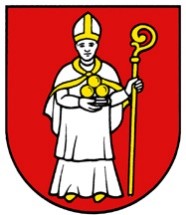 O B E C   T O M Á Š O Vul. 1. mája č. 5, 900 44  TomášovTel. č. 02/45958130,  fax. 02/45958195, IČO: 00305120www.tomasov.skPríloha č. 1  návrh na plnenie kritérií„OÚ Tomášov – Rekonštrukcia chodníka“údaje, ktoré budú zverejnené na otváraní ponÚk v súlade  s § 52  ods. 3  zákona č. 343/2015 Z. z. o verejnom obstarávaní a doplnení niekorých zákonovÚdaje:  Obchodné meno uchádzača 	......................................................................................             Adresa alebo sídlo uchádzača 	...................................................................................... (v prípade skupiny/združenia  názov skupiny/združenia a údaje za každého člena skupiny/združenia)Uchádzač uvedie:  	Som / Nie som platcom DPH.			(Nehodiace prečiarknuť!)                                                                                                     	.....................................................								            Pečiatka a podpis								   štatutárneho zástupcu uchádzačaV ..............................., dňa ..............................KritériumNÁVRH:Celková cena s DPHvyjadrená v €:Cena bez DPH...................... €Celková cena s DPHvyjadrená v €:DPH...................... €Celková cena s DPHvyjadrená v €:Cena s DPH...................... €